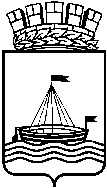 Департамент образования Администрации города ТюмениМуниципальное автономное дошкольное образовательное учреждение центр развития ребенка-детский сад № 111 города Тюмени(МАДОУ ЦРР - д/с № 111 города Тюмени)Календарный учебный график.СодержаниеВозрастные группыВозрастные группыВозрастные группыВозрастные группыВозрастные группыВозрастные группыПервая группа раннего возрастаВторая группа раннего возрастаМладшая группаСредняя группаСтаршая группаПодготовительная группаКоличество возрастных групп344456Начало учебного годас 01 сентябряс 01 сентябряс 01 сентябряс 01 сентябряс 01 сентябряс 01 сентябряПродолжительность учебного года36 недель36 недель36 недель36 недель36 недель36 недельОкончание учебного года31 мая31 мая31 мая31 мая31 мая31 маяПродолжительность организованной образовательной деятельностине более 5 минутне более 10 минутне более 15 минутне более 20 минутне более 25 минутне более 30 минутОбъем недельной образовательной нагрузки в неделю51010111212Праздничные дни (в соответствии с производственным календарем)1-8 января — Новогодние каникулы;23 февраля — День защитника Отечества;8 марта — Международный женский день;1 мая — Праздник Весны и Труда;9 мая — День Победы;12 июня — День России;4 ноября — День народного единства.1-8 января — Новогодние каникулы;23 февраля — День защитника Отечества;8 марта — Международный женский день;1 мая — Праздник Весны и Труда;9 мая — День Победы;12 июня — День России;4 ноября — День народного единства.1-8 января — Новогодние каникулы;23 февраля — День защитника Отечества;8 марта — Международный женский день;1 мая — Праздник Весны и Труда;9 мая — День Победы;12 июня — День России;4 ноября — День народного единства.1-8 января — Новогодние каникулы;23 февраля — День защитника Отечества;8 марта — Международный женский день;1 мая — Праздник Весны и Труда;9 мая — День Победы;12 июня — День России;4 ноября — День народного единства.1-8 января — Новогодние каникулы;23 февраля — День защитника Отечества;8 марта — Международный женский день;1 мая — Праздник Весны и Труда;9 мая — День Победы;12 июня — День России;4 ноября — День народного единства.1-8 января — Новогодние каникулы;23 февраля — День защитника Отечества;8 марта — Международный женский день;1 мая — Праздник Весны и Труда;9 мая — День Победы;12 июня — День России;4 ноября — День народного единства.Летний оздоровительный период01 июня-31 августа01 июня-31 августа01 июня-31 августа01 июня-31 августа01 июня-31 августа01 июня-31 августа